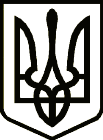 УкраїнаНОВГОРОД – СІВЕРСЬКА МІСЬКА РАДАЧЕРНІГІВСЬКОЇ ОБЛАСТІ(двадцять дев’ята сесія VIІI скликання)РІШЕННЯ15 вересня 2023 року                                                                                             № 968Про затвердження технічної документаціїіз землеустрою щодо встановлення (відновлення)меж земельної ділянки в натурі (на місцевості)для оформлення права оренди на земельну ділянку	Розглянувши подані заяви щодо затвердження технічної документації                                 із землеустрою щодо встановлення (відновлення) меж земельної ділянки                     в натурі (на місцевості) для оформлення права оренди на земельні ділянки, відповідно до ст. ст. 12, 93, 122, 124, 186 Земельного кодексу України, Закону України «Про оренду землі», керуючись ст. ст. 26, 59 Закону України «Про місцеве самоврядування в Україні», міська рада ВИРІШИЛА:1. Затвердити технічну документацію із землеустрою щодо встановлення   (відновлення) меж земельної ділянки в натурі (на місцевості), з кадастровим номером 7423610000:00:012:0139, для будівництва і обслуговування житлового будинку, господарських будівель і споруд (присадибна ділянка), для оформлення права оренди на земельну ділянку Одинець Ірині Михайлівні, загальною площею – 0,1000 га, яка знаходиться за адресою: вул. Придеснянська, буд. 7, м. Новгород-Сіверський, Чернігівська область:1) передати в оренду Одинець Ірині Михайлівні земельну ділянку                             з кадастровим номером 7423610000:00:012:0139 строком на 1 рік з правом поновлення договору оренди землі;2) встановити орендну плату у розмірі 0,3 % від нормативної грошової оцінки земельної ділянки;         3) уповноважити Новгород-Сіверського міського голову укласти договір оренди землі.2. Затвердити технічну документацію із землеустрою щодо встановлення   (відновлення) меж земельної ділянки в натурі (на місцевості), з кадастровим номером 7423610000:00:001:1090, для будівництва і обслуговування житлового будинку, господарських будівель і споруд (присадибна ділянка), для оформлення права оренди на земельну ділянку Макаренку Георгію Миколайовичу, загальною площею – 0,0697 га, яка знаходиться за адресою: вул. Робоча, буд. 3а, м. Новгород-Сіверський, Чернігівська область:1) передати в оренду Макаренку Георгію Миколайовичу земельну ділянку з кадастровим номером 7423610000:00:001:1090 строком на 10 років             з правом поновлення договору оренди землі;2) встановити орендну плату у розмірі 0,3 % від нормативної грошової оцінки земельної ділянки;         3) уповноважити Новгород-Сіверського міського голову укласти договір оренди землі.         3. Контроль за виконанням рішення покласти на постійну комісію міської ради з питань земельних відносин та екології.Міський голова								Л. Ткаченко